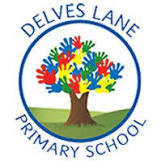 Year 5 Curriculum MapYear 5 Curriculum MapYear 5 Curriculum MapYear 5 Curriculum MapYear 5 Curriculum MapYear 5 Curriculum MapYear 5 Curriculum MapYear 5 Curriculum MapTermTermAutumn 1Autumn 2Autumn 2Spring 1Spring 2Spring 2Summer 1Summer 2Summer 2Reading and phonicsReading and phonicsLiteral retrieval skillsVocabulary developmentLiteral retrieval skillsVocabulary developmentLiteral retrieval skillsVocabulary developmentLiteral retrieval skillsVocabulary developmentDeduction skillsLiteral retrieval skillsVocabulary developmentDeduction skillsLiteral retrieval skillsVocabulary developmentDeduction skillsLiteral retrieval skillsVocabulary developmentDeduction skillsInferential skillsLiteral retrieval skillsVocabulary developmentDeduction skillsInferential skillsLiteral retrieval skillsVocabulary developmentDeduction skillsInferential skillsWritingFictionJourneyShort Burst WritingStory Pattern: Diary EntryFocus: Setting/DescriptionThe HighwaymanShort Burst WritingStory Pattern: Wishing Tale Focus: Suspense The HighwaymanShort Burst WritingStory Pattern: Wishing Tale Focus: Suspense My IcelandShort Burst WritingStory Pattern: Focus: Fantasy TaleShort Burst Writing: Description of a DalekGenre: CharacterisationFocus: Character description Short Burst Writing: Description of a DalekGenre: CharacterisationFocus: Character description The Old MillShort Burst WritingStory Pattern: NarrativeFocus: SuspenseBedd GelertStory Pattern: Folk TaleFocus: Losing TaleBedd GelertStory Pattern: Folk TaleFocus: Losing TaleWritingNon-fictionHow to draw a magical doorText type: InstructionsWhat is a Highwayman?Text type: Information textWhat is a Highwayman?Text type: Information textCome to my fantasy world!Text type:Persuasion Alternative balanced argument Text type: Balanced discussionAlternative balanced argument Text type: Balanced discussionHow to find the old millText type: InstructionsVisit BeddgelertText type:Persuasion (Brochure) Visit BeddgelertText type:Persuasion (Brochure) MathsMathsPlace ValueAddition and subtractionMultiplication and divisionFractionsMultiplication and divisionFractionsMultiplication and divisionFractionsDecimals and percentagesPerimeter and areaStatisticsDecimals and percentagesPerimeter and areaStatisticsGeometry: ShapeGeometry: position and directionDecimalsNegative numbersMeasurement: converting unitsMeasurement: VolumeNegative numbersMeasurement: converting unitsMeasurement: VolumeScienceScienceHow can materials change?planning different types of scientific enquiries to answer questions, including recognising and controlling variables where necessaryreporting and presenting findings from enquiries, including conclusions, causal relationships and explanations of and degree of trust in results, in oral and written forms such as displays and other presentationscompare and group together everyday materials on the basis of their properties, including their hardness, solubility, transparency, conductivity (electrical and thermal), and response to magnetsknow that some materials will dissolve in liquid to form a solution, and describe how to recover a substance from a solutionuse knowledge of solids, liquids and gases to decide how mixtures might be separated, including through filtering, sieving and evaporatinggive reasons, based on evidence from comparative and fair tests, for the particular uses of everyday materials, including metals, wood and plastic demonstrate that dissolving, mixing and changes of state are reversible changesexplain that some changes result in the formation of new materials, and that this kind of change is not usually reversible, including changes associated with burning and the action of acid on bicarbonate of soda.How forces be helpful?planning different types of scientific enquiries to answer questions, including recognising and controlling variables where necessarytaking measurements, using a range of scientific equipment, with increasing accuracy and precision, taking repeat readings when appropriaterecording data and results of increasing complexity using scientific diagrams and labels, classification keys, tables, scatter graphs, bar and line graphsreporting and presenting findings from enquiries, including conclusions, causal relationships and explanations of and degree of trust in results, in oral and written forms such as displays and other presentationsexplain that unsupported objects fall towards the Earth because of the force of gravity acting between the Earth and the falling objectidentify the effects of air resistance, water resistance and friction, that act between moving surfacesrecognise that some mechanisms, including levers, pulleys and gears, allow a smaller force to have a greater effect.How forces be helpful?planning different types of scientific enquiries to answer questions, including recognising and controlling variables where necessarytaking measurements, using a range of scientific equipment, with increasing accuracy and precision, taking repeat readings when appropriaterecording data and results of increasing complexity using scientific diagrams and labels, classification keys, tables, scatter graphs, bar and line graphsreporting and presenting findings from enquiries, including conclusions, causal relationships and explanations of and degree of trust in results, in oral and written forms such as displays and other presentationsexplain that unsupported objects fall towards the Earth because of the force of gravity acting between the Earth and the falling objectidentify the effects of air resistance, water resistance and friction, that act between moving surfacesrecognise that some mechanisms, including levers, pulleys and gears, allow a smaller force to have a greater effect.What is in our solar system?recording data and results of increasing complexity using scientific diagrams and labels, classification keys, tables, scatter graphs, bar and line graphsdescribe the movement of the Earth, and other planets, relative to the Sun in the solar systemdescribe the movement of the Moon relative to the Earthdescribe the Sun, Earth and Moon as approximately spherical bodies use the idea of the Earth’s rotation to explain day and night and the apparent movement of the sun across the sky.What is in our solar system?recording data and results of increasing complexity using scientific diagrams and labels, classification keys, tables, scatter graphs, bar and line graphsdescribe the movement of the Earth, and other planets, relative to the Sun in the solar systemdescribe the movement of the Moon relative to the Earthdescribe the Sun, Earth and Moon as approximately spherical bodies use the idea of the Earth’s rotation to explain day and night and the apparent movement of the sun across the sky.What is in our solar system?recording data and results of increasing complexity using scientific diagrams and labels, classification keys, tables, scatter graphs, bar and line graphsdescribe the movement of the Earth, and other planets, relative to the Sun in the solar systemdescribe the movement of the Moon relative to the Earthdescribe the Sun, Earth and Moon as approximately spherical bodies use the idea of the Earth’s rotation to explain day and night and the apparent movement of the sun across the sky.How do living things reproduce?taking measurements, using a range of scientific equipment, with increasing accuracy and precision, taking repeat readings when appropriaterecording data and results of increasing complexity using scientific diagrams and labels, classification keys, tables, scatter graphs, bar and line graphsreporting and presenting findings from enquiries, including conclusions, causal relationships and explanations of and degree of trust in results, in oral and written forms such as displays and other presentationsidentifying scientific evidence that has been used to support or refute ideas or arguments.describe the differences in the life cycles of a mammal, an amphibian, an insect and a birddescribe the life process of reproduction in some plants and animals.How does our body change from birth to old age?planning different types of scientific enquiries to answer questions, including recognising and controlling variables where necessarytaking measurements, using a range of scientific equipment, with increasing accuracy and precision, taking repeat readings when appropriaterecording data and results of increasing complexity using scientific diagrams and labels, classification keys, tables, scatter graphs, bar and line graphsusing test results to make predictions to set up further comparative and fair testsreporting and presenting findings from enquiries, including conclusions, causal relationships and explanations of and degree of trust in results, in oral and written forms such as displays and other presentations identifying scientific evidence that has been used to support or refute ideas or arguments.describe the changes as humans develop to old age.How does our body change from birth to old age?planning different types of scientific enquiries to answer questions, including recognising and controlling variables where necessarytaking measurements, using a range of scientific equipment, with increasing accuracy and precision, taking repeat readings when appropriaterecording data and results of increasing complexity using scientific diagrams and labels, classification keys, tables, scatter graphs, bar and line graphsusing test results to make predictions to set up further comparative and fair testsreporting and presenting findings from enquiries, including conclusions, causal relationships and explanations of and degree of trust in results, in oral and written forms such as displays and other presentations identifying scientific evidence that has been used to support or refute ideas or arguments.describe the changes as humans develop to old age.HistoryHistoryWho’d win in a fight, an Anglo-Saxon or a Viking?the Viking and Anglo-Saxon struggle for the Kingdom of England to the time of Edward the ConfessorWho’d win in a fight, an Anglo-Saxon or a Viking?the Viking and Anglo-Saxon struggle for the Kingdom of England to the time of Edward the ConfessorWho’d win in a fight, an Anglo-Saxon or a Viking?the Viking and Anglo-Saxon struggle for the Kingdom of England to the time of Edward the ConfessorHow did the Ancient Greeks help to shape the world we live in?Ancient Greece – a study of Greek life and achievements and their influence on the western worldHow did the Ancient Greeks help to shape the world we live in?Ancient Greece – a study of Greek life and achievements and their influence on the western worldHow did the Ancient Greeks help to shape the world we live in?Ancient Greece – a study of Greek life and achievements and their influence on the western worldHow did life change for children in Britain during the Victorian era?a study of an aspect or theme in British history that extends pupils’ chronological knowledge beyond 1066How did life change for children in Britain during the Victorian era?a study of an aspect or theme in British history that extends pupils’ chronological knowledge beyond 1066How did life change for children in Britain during the Victorian era?a study of an aspect or theme in British history that extends pupils’ chronological knowledge beyond 1066GeographyGeographyWhere on earth is Scandinavia?locate the world’s countries, using maps to focus on Europe (including the location of Russia) and North and South America, concentrating on their environmental regions, key physical and human characteristics, countries, and major citiesidentify the position and significance of latitude, longitude, Equator, Northern Hemisphere, Southern Hemisphere, the Tropics of Cancer and Capricorn, Arctic and Antarctic Circle, the Prime/Greenwich Meridian and time zones (including day and night)understand geographical similarities and differences through the study of human and physical geography of a region of the United Kingdom, a region in a European country, and a region within North or South Americadescribe and understand key aspects of:physical geography, including: climate zones, biomes and vegetation belts, rivers, mountains, volcanoes and earthquakes, and the water cyclehuman geography, including: types of settlement and land use, economic activity including trade links, and the distribution of natural resources including energy, food, minerals and wateruse maps, atlases, globes and digital/computer mapping to locate countries and describe features studiedWhere on earth is Scandinavia?locate the world’s countries, using maps to focus on Europe (including the location of Russia) and North and South America, concentrating on their environmental regions, key physical and human characteristics, countries, and major citiesidentify the position and significance of latitude, longitude, Equator, Northern Hemisphere, Southern Hemisphere, the Tropics of Cancer and Capricorn, Arctic and Antarctic Circle, the Prime/Greenwich Meridian and time zones (including day and night)understand geographical similarities and differences through the study of human and physical geography of a region of the United Kingdom, a region in a European country, and a region within North or South Americadescribe and understand key aspects of:physical geography, including: climate zones, biomes and vegetation belts, rivers, mountains, volcanoes and earthquakes, and the water cyclehuman geography, including: types of settlement and land use, economic activity including trade links, and the distribution of natural resources including energy, food, minerals and wateruse maps, atlases, globes and digital/computer mapping to locate countries and describe features studiedWhere on earth is Scandinavia?locate the world’s countries, using maps to focus on Europe (including the location of Russia) and North and South America, concentrating on their environmental regions, key physical and human characteristics, countries, and major citiesidentify the position and significance of latitude, longitude, Equator, Northern Hemisphere, Southern Hemisphere, the Tropics of Cancer and Capricorn, Arctic and Antarctic Circle, the Prime/Greenwich Meridian and time zones (including day and night)understand geographical similarities and differences through the study of human and physical geography of a region of the United Kingdom, a region in a European country, and a region within North or South Americadescribe and understand key aspects of:physical geography, including: climate zones, biomes and vegetation belts, rivers, mountains, volcanoes and earthquakes, and the water cyclehuman geography, including: types of settlement and land use, economic activity including trade links, and the distribution of natural resources including energy, food, minerals and wateruse maps, atlases, globes and digital/computer mapping to locate countries and describe features studiedHow many counties are there in the United Kingdom?name and locate counties and cities of the United Kingdom, geographical regions and their identifying human and physical characteristics, key topographical features (including hills, mountains, coasts and rivers), and land-use patterns; and understand how some of these aspects have changed over timedescribe and understand key aspects of:physical geography, including: climate zones, biomes and vegetation belts, rivers, mountains, volcanoes and earthquakes, and the water cycleuse maps, atlases, globes and digital/computer mapping to locate countries and describe features studieduse the eight points of a compass, four and six-figure grid references, symbols and key (including the use of Ordnance Survey maps) to build their knowledge of the United Kingdom and the wider worldHow many counties are there in the United Kingdom?name and locate counties and cities of the United Kingdom, geographical regions and their identifying human and physical characteristics, key topographical features (including hills, mountains, coasts and rivers), and land-use patterns; and understand how some of these aspects have changed over timedescribe and understand key aspects of:physical geography, including: climate zones, biomes and vegetation belts, rivers, mountains, volcanoes and earthquakes, and the water cycleuse maps, atlases, globes and digital/computer mapping to locate countries and describe features studieduse the eight points of a compass, four and six-figure grid references, symbols and key (including the use of Ordnance Survey maps) to build their knowledge of the United Kingdom and the wider worldHow many counties are there in the United Kingdom?name and locate counties and cities of the United Kingdom, geographical regions and their identifying human and physical characteristics, key topographical features (including hills, mountains, coasts and rivers), and land-use patterns; and understand how some of these aspects have changed over timedescribe and understand key aspects of:physical geography, including: climate zones, biomes and vegetation belts, rivers, mountains, volcanoes and earthquakes, and the water cycleuse maps, atlases, globes and digital/computer mapping to locate countries and describe features studieduse the eight points of a compass, four and six-figure grid references, symbols and key (including the use of Ordnance Survey maps) to build their knowledge of the United Kingdom and the wider worldHow are rivers formed and how do we use them?name and locate counties and cities of the United Kingdom, geographical regions and their identifying human and physical characteristics, key topographical features (including hills, mountains, coasts and rivers), and land-use patterns; and understand how some of these aspects have changed over timedescribe and understand key aspects of:physical geography, including: climate zones, biomes and vegetation belts, rivers, mountains, volcanoes and earthquakes, and the water cycleuse maps, atlases, globes and digital/computer mapping to locate countries and describe features studiedHow are rivers formed and how do we use them?name and locate counties and cities of the United Kingdom, geographical regions and their identifying human and physical characteristics, key topographical features (including hills, mountains, coasts and rivers), and land-use patterns; and understand how some of these aspects have changed over timedescribe and understand key aspects of:physical geography, including: climate zones, biomes and vegetation belts, rivers, mountains, volcanoes and earthquakes, and the water cycleuse maps, atlases, globes and digital/computer mapping to locate countries and describe features studiedHow are rivers formed and how do we use them?name and locate counties and cities of the United Kingdom, geographical regions and their identifying human and physical characteristics, key topographical features (including hills, mountains, coasts and rivers), and land-use patterns; and understand how some of these aspects have changed over timedescribe and understand key aspects of:physical geography, including: climate zones, biomes and vegetation belts, rivers, mountains, volcanoes and earthquakes, and the water cycleuse maps, atlases, globes and digital/computer mapping to locate countries and describe features studiedArtArtGraffiti: art or vandalism?use sketchbooks to review and revisit ideasimprove their mastery of art and design techniques, including drawing with a range of materialsimprove their mastery of art and design techniques, including painting with a range of materialsimprove their mastery of art and design techniques, including sculpture with a range of materialsLearn about great artists in historyGraffiti: art or vandalism?use sketchbooks to review and revisit ideasimprove their mastery of art and design techniques, including drawing with a range of materialsimprove their mastery of art and design techniques, including painting with a range of materialsimprove their mastery of art and design techniques, including sculpture with a range of materialsLearn about great artists in historyGraffiti: art or vandalism?use sketchbooks to review and revisit ideasimprove their mastery of art and design techniques, including drawing with a range of materialsimprove their mastery of art and design techniques, including painting with a range of materialsimprove their mastery of art and design techniques, including sculpture with a range of materialsLearn about great artists in historyHow can we coil a vase?create sketch books to record their observationsuse sketchbooks to review and revisit ideasimprove their mastery of art and design techniques, including drawing with a range of materialsimprove their mastery of art and design techniques, including painting with a range of materialsimprove their mastery of art and design techniques, including sculpture with a range of materialsLearn about great artists in historyHow can we coil a vase?create sketch books to record their observationsuse sketchbooks to review and revisit ideasimprove their mastery of art and design techniques, including drawing with a range of materialsimprove their mastery of art and design techniques, including painting with a range of materialsimprove their mastery of art and design techniques, including sculpture with a range of materialsLearn about great artists in historyHow can we coil a vase?create sketch books to record their observationsuse sketchbooks to review and revisit ideasimprove their mastery of art and design techniques, including drawing with a range of materialsimprove their mastery of art and design techniques, including painting with a range of materialsimprove their mastery of art and design techniques, including sculpture with a range of materialsLearn about great artists in historyHow did William Morris create his art? improve their mastery of art and design techniques, including drawing with a range of materialsLearn about great artists in history Learn about great designers in historyHow did William Morris create his art? improve their mastery of art and design techniques, including drawing with a range of materialsLearn about great artists in history Learn about great designers in historyHow did William Morris create his art? improve their mastery of art and design techniques, including drawing with a range of materialsLearn about great artists in history Learn about great designers in historyDesign and TechnologyDesign and TechnologyHow can I build the world’s strongest bridge?use research and develop design criteria to inform the design of innovative, functional, appealing products that are fit for purpose, aimed at particular individuals or groupsgenerate, develop, model and communicate their ideas through discussion, annotated sketches, cross-sectional and exploded diagrams, prototypes, pattern pieces and computer-aided designevaluate their ideas and products against their own design criteria and consider the views of others to improve their workapply their understanding of how to strengthen, stiffen and reinforce more complex structuresHow can I build the world’s strongest bridge?use research and develop design criteria to inform the design of innovative, functional, appealing products that are fit for purpose, aimed at particular individuals or groupsgenerate, develop, model and communicate their ideas through discussion, annotated sketches, cross-sectional and exploded diagrams, prototypes, pattern pieces and computer-aided designevaluate their ideas and products against their own design criteria and consider the views of others to improve their workapply their understanding of how to strengthen, stiffen and reinforce more complex structuresHow can I build the world’s strongest bridge?use research and develop design criteria to inform the design of innovative, functional, appealing products that are fit for purpose, aimed at particular individuals or groupsgenerate, develop, model and communicate their ideas through discussion, annotated sketches, cross-sectional and exploded diagrams, prototypes, pattern pieces and computer-aided designevaluate their ideas and products against their own design criteria and consider the views of others to improve their workapply their understanding of how to strengthen, stiffen and reinforce more complex structuresHow can I make a toy move?use research and develop design criteria to inform the design of innovative, functional, appealing products that are fit for purpose, aimed at particular individuals or groupsgenerate, develop, model and communicate their ideas through discussion, annotated sketches, cross-sectional and exploded diagrams, prototypes, pattern pieces and computer-aided designselect from and use a wider range of tools and equipment to perform practical tasks [for example, cutting, shaping, joining and finishing], accuratelyselect from and use a wider range of materials and components, including construction materials, textiles and ingredients, according to their functional properties and aesthetic qualitiesinvestigate and analyse a range of existing productsevaluate their ideas and products against their own design criteria and consider the views of others to improve their workunderstand and use mechanical systems in their products [for example, gears, pulleys, cams, levers and linkages]How can I make a toy move?use research and develop design criteria to inform the design of innovative, functional, appealing products that are fit for purpose, aimed at particular individuals or groupsgenerate, develop, model and communicate their ideas through discussion, annotated sketches, cross-sectional and exploded diagrams, prototypes, pattern pieces and computer-aided designselect from and use a wider range of tools and equipment to perform practical tasks [for example, cutting, shaping, joining and finishing], accuratelyselect from and use a wider range of materials and components, including construction materials, textiles and ingredients, according to their functional properties and aesthetic qualitiesinvestigate and analyse a range of existing productsevaluate their ideas and products against their own design criteria and consider the views of others to improve their workunderstand and use mechanical systems in their products [for example, gears, pulleys, cams, levers and linkages]How can I make a toy move?use research and develop design criteria to inform the design of innovative, functional, appealing products that are fit for purpose, aimed at particular individuals or groupsgenerate, develop, model and communicate their ideas through discussion, annotated sketches, cross-sectional and exploded diagrams, prototypes, pattern pieces and computer-aided designselect from and use a wider range of tools and equipment to perform practical tasks [for example, cutting, shaping, joining and finishing], accuratelyselect from and use a wider range of materials and components, including construction materials, textiles and ingredients, according to their functional properties and aesthetic qualitiesinvestigate and analyse a range of existing productsevaluate their ideas and products against their own design criteria and consider the views of others to improve their workunderstand and use mechanical systems in their products [for example, gears, pulleys, cams, levers and linkages]What’s in season?understand and apply the principles of a healthy and varied diet prepare and cook a variety of predominantly savoury dishes using a range of cooking techniquesunderstand seasonality, and know where and how a variety of ingredients are grown, reared, caught and processed.What’s in season?understand and apply the principles of a healthy and varied diet prepare and cook a variety of predominantly savoury dishes using a range of cooking techniquesunderstand seasonality, and know where and how a variety of ingredients are grown, reared, caught and processed.What’s in season?understand and apply the principles of a healthy and varied diet prepare and cook a variety of predominantly savoury dishes using a range of cooking techniquesunderstand seasonality, and know where and how a variety of ingredients are grown, reared, caught and processed.REREHow does the Jewish community worship?How does the Jewish community worship?What was the role of the three wise men?What do the stories of Christianity teach us?What do the stories of Christianity teach us?Why was Jesus crucified?What beliefs are there in our community?What beliefs are there in our community?What beliefs are there in our community?PEPETag RugbyDodgeballDodgeballDanceGymnasticsGymnasticsOutdoor and adventurous activitiesFootballFootballPHSEPHSEBeing me in my worldCelebrating differencesCelebrating differencesDreams and goalsRelationshipsRelationshipsHealthy meChanging meChanging meComputingComputingCoding – Unit 5.1Coding – Unit 5.1Coding – Unit 5.1Spreadsheets – Unit 5.3Databases – Unit 5.4Databases – Unit 5.4Game creator – Unit 5.53D Modelling – Unit 5.63D Modelling – Unit 5.6MusicMusicMFLMFL